Job Profile:Teaching Assistant (Level 2)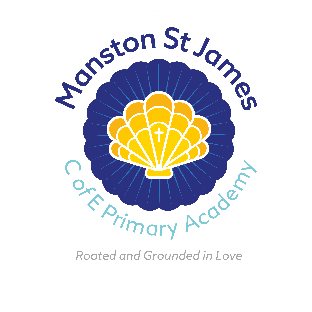 Job purpose:To work with teachers to support teaching and learning by working with individuals or small groups of pupils under the direction of teaching staff.  May be responsible for some learning activities within the overall teaching plan. Job specific responsibilities:Implement planned learning activities/teaching programmes as agreed with the teacher, adjusting activities according to pupils’ responses as appropriate. Participate in planning and evaluation of learning activities with the teacher, providing feedback to the teacher on pupil progress and behaviourSupport the teacher in monitoring, assessing and recording pupil progress/activitiesTo provide support for SEND pupils and facilitate access to learning for all pupilsProvide feedback to pupils in relation to attainment and progress under the guidance of the teacherSupport pupils access to the curriculum, their learning in particular lessons and their progress towards specific individual targetsSupport pupils to understand instructions, supporting independent learning and inclusion of all pupilsEstablish good relationships with pupils, supporting pupils’ social, physical and emotional wellbeing and reporting concerns as appropriateSupport the teacher in managing pupil behaviour and keeping pupils on task, in accordance with school policiesSupporting in 1:1 or whole class situations as directed by the class teacher to support identified studentsAssist in the preparation and layout of materials, equipment and resources in classrooms and teaching spacesHelp pupils to select equipment and materials relevant to their learning tasks and to use these safely and correctlySupport pupils learning through playHelp pupils with the use of ICT and appropriate curriculum softwareHelp teachers and other professionals with assessments, tests and examinationsAssist with supervising pupils during the school day including where necessary, lunchtimes, arrival and departure of pupils to school, lessons, transfer around the school and escorting pupils on educational visitsAttend to pupils’ personal needs, and implement related personal programmes, including social, health, physical, hygiene, first aid and welfare mattersProvide intimate care as required, in accordance with the academy’s intimate care policyAssist with first aid (after training) in the event of an accident or injury and the completion of appropriate documentationUndertake specific health and safety training relevant to pupil needs (including for example, manual handling, restraint, food hygiene and risk assessments)Attend meetings, including meetings of the school/department/team, where appropriateAbbey MAT responsibilitiesContribute to the overall aims and values of the academy and Trust, appreciate and support the roles of other members of the wider team and attend and participate in relevant meetings as requiredComply with all academy and Trust policies and procedures including child protection, safeguarding, health, safety, welfare, security, confidentiality and data protection, reporting any concerns to the appropriate personTo safeguard and promote the welfare of children for whom you have responsibility, or come into contact, including adhering to all specified proceduresTo promote and adhere to principles underpinning equalities in terms of employment and service delivery to ensure that colleagues are treated, and services deliver, in a fair and consistent manner.The role holder must demonstrate a flexible approach to the delivery of the role.  Consequently, the role holder may be required to perform work not specifically identified in this profile, but which is in line with the general scope, grade and responsibilities of the role.People Profile:Our Trust mission:In partnership to Educate, Nurture and EmpowerOur Trust vision:Abbey Multi Academy Trust is committed to providing high quality education for all within an environment which is welcoming, disciplined and purposeful. Through a range of opportunities including academic, cultural and spiritual, our pupils and colleagues are empowered and nurtured to flourish and live 'life in all its fullness' (John 10:10).www.abbeymat.co.ukSalary scale:B2, SCP 6 - 7Working hours:32.5 per weekAcademy/department:Manston St James CE Primary Academy Responsible to:HeadteacherNature of contract:Permanent, term time only, 38 weeks per year Aptitudes, qualities and values:EssentialDesirableConfident, positive and caringAbility to work effectively on own or as part of a teamAbility to take instructions and multitask in a busy working environmentAbility to communicate and interact with children, young people and adultsCommitment to personal developmentA commitment to our mission and values demonstrated by current practiceSupport the Christian ethos of Abbey Multi Academy TrustQualifications, knowledge, skills and experience:EssentialDesirableGood numeracy/literacy skillsRelevant level 2 qualification or equivalent experienceExperience within an educational establishment or other appropriate environmentKnowledge and experience of supporting and leading learning activitiesExperience of working with children and young peopleKnowledge and/or experience of policies and procedures relating to safeguarding, first aid and health and safetyConfident user of technology used to support learningSafeguarding and promoting the welfare of students:EssentialDesirableAppropriate motivation to work with children and young peopleAbility to maintain appropriate relationships and personal boundaries with children and young peopleComply with the Trust’s commitment to the protection and safeguarding of children